NORTH IDAHO FIRE CHIEF'S ASSOCIATION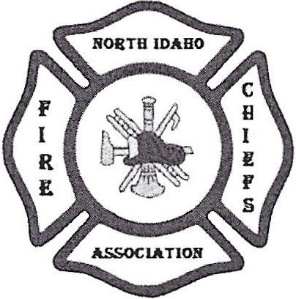 P.O. Box 3539 Post Falls, ID 83877EDUCATION    PREVENTION	INVESTIGATIONPresident-Chief Warren Merritt Vice President-Chief Aaron Cagle Secretary-Chief Peggy Smith	Treasurer-Chief Larry Simms Director at Large- Tony RohrwasserMeeting summary for June 20, 2019Attendees: Larry Simms, Tony Rohrwasser, Dan Ryan, Warren Merritt, Brad Van Ert, Heath Sheppard, Mike Mather, Dan Currie, Steve Isaacson, , Greg Wetzel, Bill Deruyter, Knell Truesdell, Ari Denson (Red Cross) and Andy Boyle (IDL).Meeting called to Order to Ch. Merritt at approximately 1005 hours at East Side Fire District. Treasurer's report was reviewed by Ch. Simms.Motion by Ch. Brad Vanert and Second by Ch. Tony Rohrwasser to cash $4,000 from a CD putting $3,000 into checking and $1,000 into the checking account. There was a discussion about the need to augment our revenue as dues are covering our expenditures. NIESA, which has been our principle source of revenue, was off this year with only a $314.38 gain. All discussed reaching out for additional members and a discussion in the future about raising our dues should be considered; no action taken at this time.Motion by Ch. Tony Rohrwasser and Second by Ch. Dan Ryan to accept the Treasurer’s report as presented. Motion passed.Ch. Simms indicated that he was probably going to retire in about 18 months and the Association will need to identify his successor.Membership Committee: Nothing new to report and all agreed as indicated in the Treasurer’s report that we need to encourage membership, especially to our smaller districts. We have several agencies that joined last year that are enjoying their ‘first year free’ that we hope will continue in the coming year.By-Laws: No pending items.Legislative Report: Discussed the informational briefing at KCFR on June 19, 2019 re: impact fees. 20+ attended the briefing session and it was a mix of Commissioners, Chiefs and City Officials. Ada and Canyon County have recently reached agreement to support the local fire departments and the same with a couple cities and their fire districts that serve them. The uses of the funds are limited but it could be a revenue stream to help with paying for new growth. The documents provided by Ann Wescott have been attached to the email transmittal for those that were unable to attend.NORTH IDAHO FIRE CHIEF'S ASSOCIATIONP.O. Box 3539 Post Falls, ID 83877Communications: Nothing to report.New Business:Fire Investigations (Andy Boyle): Andy review the importance of identifying the point of origin; limiting the ‘hydraulic removal of evidence’. He discussed a few scenarios and emphasized the importance of ‘working the flanks’ to secure the line without disrupting the ignition point. Investigators have recently collaborated and have been successful in identifying an arsonist. Sometime the smallest amount of evidence can link one scene to another. Andy made himself available to assist in training (evening as well for our volunteer departments).Red Cross (Ari Denson): Introduced himself as the new Disaster Program Manager for Red Cross. He is reaching out to area fire departments to share the assistance they can provide; post-fire, disaster, housing, etc. and a smoke detector program that they can do for fire departments or set up partner agreements; they will supply the smoke detectors. If agencies are interested they can contact Ari at ari.denson3@redcross.org . His phone number is (509) 990-0438.August 2019 training topic: Pending Good of the Order:Future projects for the NIFC’s: website and Treasurer.Members discussed and support a “Chief Jeff Welch Officer of the Year” for NIESA. GregWetzel indicated that 1-800-BOARD-UP would sponsor the award and it was agreed that itwould be great for Sue Welch and their family to be in attendance the first year it is presented.Pancake Breakfast at East Side Fire District on Sunday, July 6, 2019 from 8:00 AM to 12 Noon.Fall FODA is tentatively set for November 2, 2019. The training officers are working to secure Chief Tippett, Chief Jeff Johnson or Chief Clemons for the presentation. KCFR has reserved their training center for that day.Discussed cancelling the August meeting for ‘summer vacation.’ No decision was made.GoMeeting was adjourned at 1145 hours by Ch. MerrittNext meeting is on August 15, 2019 at South Boundary Fire Protection District at 1000 hours. The Training Officers committee will meet at 0900 hours before the same.Meeting Summary submitted by Warren Merritt